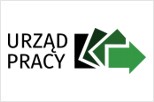 Załącznikdo zarządzenia nr 28/2018Dyrektora PUP w Turkuz dnia 30.07.2018r.ZASADYgospodarowania środkami publicznymi przeznaczonymi 
na finansowanie działań obejmujących kształcenie ustawiczne pracowników i pracodawców 
ze środków z rezerwy Krajowego Funduszu SzkoleniowegoIlekroć w Zasadach mowa o:KFS – oznacza to Krajowy Fundusz Szkoleniowy,Komisji – oznacza to Komisję Oceny Wniosków powołaną przez Dyrektora Powiatowego Urzędu Pracy Turku,Mikroprzedsiębiorcy –  przedsiębiorca, który zatrudnia mniej niż 10 pracowników i którego roczny obrót lub roczna suma bilansowa nie przekracza 2 milionów EUR. (Rozporządzenie Komisji (UE) NR 651/2014 z dnia 17 czerwca 2014 r. uznające niektóre rodzaje pomocy za zgodne z rynkiem wewnętrznym w zastosowaniu art. 107 i 108 Traktatu (Dz. Urz. UE L 187/1 z 26.06.2014 r.)Pracodawcy – należy przez to rozumieć jednostkę organizacyjną, chociażby nie posiadała osobowości prawnej, a także osobę fizyczną, jeżeli zatrudniają one co najmniej jednego pracownika (art. 2 ust 25 ustawy z dnia 20 kwietnia 2004 r. o promocji zatrudnienia i instytucjach rynku pracy 
(Dz. U. z 2018r. 1265 i 1149),Pracowniku – należy przez to rozumieć osobę zatrudnioną na podstawie umowy o pracę, powołania, wyboru, mianowania lub spółdzielczej umowy o pracę (art. 2. Kodeksu Pracy),Przeciętnym wynagrodzeniu – należy przez to rozumieć przeciętne wynagrodzenie w poprzednim kwartale, od pierwszego dnia następnego miesiąca po ogłoszeniu przez Prezesa Głównego Urzędu Statystycznego w Dzienniku Urzędowym Rzeczypospolitej Polskiej „Monitor Polski”, na podstawie 
art. 20 pkt 2 ustawy z dnia 17 grudnia 1998 r. o emeryturach i rentach z Funduszu Ubezpieczeń Społecznych (Dz.U. z 2016 r. poz. 887 ze zm.),Staroście – należy przez to rozumieć Starostę Tureckiego lub działającego z jego upoważnienia Dyrektora Powiatowego Urzędu Pracy w Turku,Urzędzie – należy przez to rozumieć Powiatowy Urząd Pracy w Turku,Wniosku – oznacza to wniosek o przyznanie środków na finansowanie kosztów kształcenia ustawicznego pracowników i pracodawców, o którym mowa w art. 69b ust. 1 ustawyCZĘŚĆ IKRYTERIA OCENY WNIOSKÓW Urząd mając na względzie zasady racjonalności i gospodarności przy wydatkowaniu środków publicznych, rozpatrując wnioski bierze w szczególności pod uwagę działania proponowane we wniosku, oceniając je  zgodnie z kryteriami określonymi w § 6 ust. 5  rozporządzenia:1 działania wymienione poniżej w części II pkt 1 ppkt 2-5 niniejszych zasad otrzymują w przedmiotowym kryterium maksymalną liczbę punktów.2 w przypadku planowania do objęcia działaniem większej liczby pracowników, liczba uzyskanych punktów będzie liczona jako średnia arytmetyczna: punktów dot. danego kryterium dla każdego pracownika oraz ogólnej liczby planowanych uczestników działania.W przypadku równej ilości przyznanych punktów w kryteriach określonych w pkt 1 pierwszeństwo będą mieli Pracodawcy, którzy nie korzystali dotychczas ze środków KFS, a w następnej kolejności data złożenia wniosku. Działania po sporządzeniu oceny są klasyfikowane w kolejności wynikającej z liczby uzyskanych punktów (od największej do najmniejszej). Rozpoczęcie realizacji wniosków odbywać się będzie po zakończeniu procedury oceny. W przypadku wnioskowania o działania z zakresu kursów prawa jazdy, badania lekarskie i psychologiczne wymagane do podjęcia kształcenia w ramach tych kursów oraz egzaminy stanowią odrębne działania, które należy ująć we wniosku.CZĘŚĆ II ZAKRES DZIAŁAŃ MOŻLIWYCH DO SFINANSOWANIA ZE ŚRODKÓW Z REZERWY KFS I WYSOKOŚĆ WSPARCIA.Pracodawca może wnioskować w 2018 roku o środki z rezerwy KFS z przeznaczeniem na finansowanie działań obejmujących kształcenie ustawiczne pracowników i pracodawcy, na które składają się:kursy realizowane z inicjatywy pracodawcy lub za jego zgodą,studia podyplomowe realizowane z inicjatywy pracodawcy lub za jego zgodą,egzaminy umożliwiające uzyskanie dokumentów potwierdzających nabycie umiejętności, kwalifikacji lub uprawnień zawodowych,badania lekarskie i psychologiczne wymagane do podjęcia kształcenia lub pracy zawodowej 
po ukończonym kształceniu,ubezpieczenie od następstw nieszczęśliwych wypadków w związku z podjętym kształceniem.W 2018 r. zgodnie z ustalonymi przez Radę Rynku Pracy priorytetami środki z rezerwy KFS przeznaczone są na:wsparcie zawodowego kształcenia ustawicznego w zidentyfikowanych w danym powiecie lub województwie zawodach deficytowych,wsparcie kształcenia ustawicznego osób po 45 roku życia.Aby skorzystać ze środków z rezerwy KFS w ramach priorytetu określonego w pkt 2 ppkt 1 pracodawca powinien udowodnić, że wskazana forma kształcenia ustawicznego dotyczy zawodu deficytowego. Zawody deficytowe, o których mowa w są identyfikowane w udostępnionych na stronie internetowej Urzędu http://turek.praca.gov.pl w zakładce „Dla pracodawców i przedsiębiorców” → „Podnoszenie kompetencji i kwalifikacji pracowników i kandydatów do pracy” → „Krajowy Fundusz Szkoleniowy” → „Załączniki”, następujących opracowaniach: Barometr zawodów na rok 2018, zidentyfikowany w prognozowanym zapotrzebowaniu na zawody dla powiatu tureckiego oraz prognozowanym zapotrzebowaniu na zawody dla województwa wielkopolskiego,Monitoring zawodów deficytowych i nadwyżkowych w Powiecie Tureckim w 2016 roku oraz w województwie wielkopolskim w 2016 roku,Aby skorzystać ze środków z rezerwy KFS w ramach priorytetu określonego w pkt 2 ppkt 2 pracodawca powinien udowodnić, że wskazani planowani uczestnicy kształcenia (zarówno pracodawcy, jak i pracownicy) są w wieku powyżej 45 roku życia. Decyduje wiek osoby, która skorzysta z kształcenia ustawicznego, w momencie składania przez pracodawcę wniosku o dofinansowanie w PUP. W ramach KFS starosta może przyznać pracodawcy środki na sfinansowanie kosztów kształcenia w wysokości:80% kosztów kształcenia ustawicznego, nie więcej jednak niż do wysokości 300% przeciętnego wynagrodzenia w danym roku na jednego uczestnika, 20% wysokości kosztów ponosi Pracodawca w ramach wkładu własnego,100% kosztów kształcenia ustawicznego – jeśli pracodawca należy do grupy mikroprzedsiębiorców, nie więcej jednak niż do wysokości 300% przeciętnego wynagrodzenia w danym roku na jednego uczestnika.Nie należy przy wyliczaniu wkładu własnego pracodawcy, o którym mowa w pkt 5 ppkt 1 uwzględniać innych kosztów, które pracodawca ponosi w związku z udziałem pracowników w kształceniu ustawicznym, np. wynagrodzenia za godziny nieobecności w pracy w związku z uczestnictwem w zajęciach, kosztów delegacji w przypadku konieczności dojazdu do miejscowości innej niż miejsce pracy itp.Starosta w 2018 roku finansuje koszty, o których mowa w pkt 5 maksymalnie do wysokości  5 000,00 zł na jednego uczestnika.CZĘŚĆ IIIOGRANICZENIA W PRZYZNAWANIU ŚRODKÓWUrząd nie będzie finansować kształcenia ustawicznego, którego ceny będą odbiegać od cen rynkowych.  Zawyżona cena kształcenia może być podstawą do przeprowadzenia przez Urząd procedury szacowania wartości podanych we wniosku działań, wysyłając zapytanie do co najmniej trzech instytucji szkoleniowych. Urząd przyzna środki na podstawie średniej arytmetycznej kwot podanych przez instytucje szkoleniowe oraz liczby dostarczonych oszacowań. Dopuszcza się negocjacje pomiędzy starostą a pracodawcą treści wniosku, w celu ustalenia ceny usługi kształcenia ustawicznego, liczby osób objętych kształceniem ustawicznym, realizatora usługi, programu kształcenia ustawicznego lub zakresu egzaminu, z uwzględnieniem zasady zapewnienia najwyższej jakości usługi oraz zachowania racjonalnego wydatkowania środków publicznych.Działania możliwe do sfinansowania ze środków z rezerwy KFS nie zawierają kosztów związanych z przejazdem, zakwaterowaniem i wyżywieniem.Nie jest dopuszczalna zmiana zakresu tematycznego oraz programu usługi kształcenia ustawicznego po rozpatrzeniu wniosku.Nie jest możliwe finansowanie ze środków z rezerwy KFS kształcenia: realizowanego przez pracodawców dla własnych pracowników, ani też przez podmiot, z którym pracodawca jest powiązany osobowo lub kapitałowo. Przez powiązania kapitałowe lub osobowe rozumie się wzajemne powiązania między pracodawcą lub osobami upoważnionymi do zaciągania zobowiązań w imieniu pracodawcy, polegające w szczególności na:uczestniczeniu w spółce jako wspólnik spółki cywilnej lub spółki osobowej;posiadaniu co najmniej 10% udziałów lub akcji;pełnieniu funkcji członka organu nadzorczego lub zarządzającego, prokurenta, pełnomocnika;pozostawaniu w związku małżeńskim, w stosunku pokrewieństwa lub powinowactwa w linii prostej, pokrewieństwa lub powinowactwa w linii bocznej do drugiego stopnia lub w stosunku przysposobienia, opieki lub kurateli.organizowanego przez pracodawcę obligatoryjnie dla wszystkich pracowników (np. szkolenie BHP),realizowanego za granicą,dot. tzw. kompetencji miękkich (psychospołecznych, interpersonalnych), w formie konferencji branżowych i kongresów naukowych,wymienionego w art. 108 pkt 1fc ustawy tj. staże podyplomowe wraz z kosztem obsługi określonym w przepisach o zawodach lekarza i lekarza dentysty oraz szkolenia specjalizacyjne lekarzy i lekarzy dentystów, o których mowa w przepisach o zawodach lekarza i lekarza dentysty, a także specjalizacje pielęgniarek i położnych, o których mowa w przepisach o zawodach pielęgniarki i położnej,kursu językowego od podstaw lub kursu językowego niebranżowego, kursu językowego, którego wnioskowana przez pracodawcę kwota wsparcia przekracza 40,00zł za jedną osobogodzinę, realizowanego w formie internetowej, korespondencyjnej, e-learningowej, pracownika, który nie jest zatrudniony w wymiarze co najmniej połowy wymiaru czasu pracy,pracownika, nie świadczącego pracy na terenie powiatu tureckiego.CZĘŚĆ IVPROCEDURA SKŁADANIA I ROZPATRYWANIA WNIOSKÓWPracodawca zainteresowany przekwalifikowaniem lub aktualizacją swojej wiedzy lub swoich pracowników składa do tutejszego Urzędu (jeżeli jest to właściwy ze względu na siedzibę pracodawcy albo miejsce wykonywania działalności) wniosek o przyznanie środków z rezerwy Krajowego Funduszu Szkoleniowego na finansowanie kosztów kształcenia ustawicznego pracowników i pracodawców. Formularz wniosku dostępny jest w siedzibie Urzędu, ul. Komunalna 6 oraz na stronie internetowej http://turek.praca.gov.pl wraz z wymaganymi załącznikami.Wniosek może być złożony w formie papierowej lub elektronicznej. Wniosek złożony w formie elektronicznej musi posiadać: bezpieczny podpis elektroniczny weryfikowany za pomocą ważnego kwalifikowanego certyfikatu 
z zachowaniem zasad przewidzianych w przepisach o podpisie elektronicznym albopodpis potwierdzony profilem zaufanym elektronicznej platformy usług administracji publicznej. Wnioski składane są w terminach określonych przez Urząd, w godzinach pracy Urzędu, tj. 730 - 1530. Każdorazowo informacja o możliwości złożenia wniosku zostanie opublikowana poprzez ogłoszenie na tablicy informacyjnej w siedzibie Urzędu oraz w postaci elektronicznej z wykorzystaniem strony internetowej Urzędu www.turek.praca.gov.pl, z uwzględnieniem terminu rozpoczęcia oraz zakończenia naboru wniosków. Wnioski złożone poza terminem wskazanym w informacji nie będą podlegały rozpatrzeniu.Nabór, o którym mowa w ust. 3 może być powtarzany do wyczerpania ustalonego limitu środków.Za datę złożenia wniosku przyjmuje się datę wpływu do Urzędu poprawnie wypełnionego wniosku 
z kompletem wymaganych załączników.Wnioski rozpatrywane są stosownie do posiadanych środków finansowych przeznaczonych na tę formę pomocy przez Urząd. Rozpatrywane są tylko wnioski kompletne i prawidłowo sporządzone.Decyzję o sposobie rozpatrzenia wniosku podejmuje Starosta po zasięgnięciu opinii Komisji Oceny Wniosków .O sposobie rozpatrzenia wniosku Urząd powiadamia pracodawcę w formie pisemnej w terminie 30 dni 
od zamknięcia naboru.W przypadku negatywnego rozpatrzenia wniosku Starosta uzasadnia odmowę dofinansowania ze środków z rezerwy KFS wnioskowanego kształcenia ustawicznego.       Od negatywnego rozpatrzenia wniosku nie przysługuje odwołanie.Do wniosku, o którym mowa w pkt 1, pracodawca dołącza:zaświadczenia lub oświadczenie o pomocy de minimis, w zakresie, o którym mowa w art. 37 ust. 1 pkt 1 i ust. 2 pkt 1 i 2 ustawy z dnia 30 kwietnia 2004 r. o postępowaniu w sprawach dotyczących pomocy publicznej (Dz. U. z 2018r. poz. 362);informacje określone w przepisach wydanych na podstawie art. 37 ust. 2a ustawy z dnia 30 kwietnia 2004 r. o postępowaniu w sprawach dotyczących pomocy publicznej.;kopię dokumentu potwierdzającego oznaczenie formy prawnej prowadzonej działalności – w przypadku braku wpisu do Krajowego Rejestru Sądowego lub Centralnej Ewidencji i Informacji o Działalności Gospodarczej;program kształcenia ustawicznego lub zakres egzaminu;wzór dokumentu potwierdzającego kompetencje nabyte przez uczestników, wystawianego przez realizatora usługi kształcenia ustawicznego, o ile nie wynika on z przepisów powszechnie obowiązujących.Starosta rozpatruje wnioski wraz załącznikami, o których mowa w pkt 10, złożone w terminie, o którym mowa w pkt 3.  W przypadku gdy wniosek jest wypełniony nieprawidłowo, Starosta wyznacza pracodawcy termin nie krótszy niż 7 dni i nie dłuższy niż 14 dni do jego poprawienia. Wniosek pozostawia się bez rozpatrzenia, o czym informuje się pracodawcę na piśmie, w przypadku:1) niepoprawienia wniosku we wskazanym terminie lub2) niedołączenia załączników wymaganych zgodnie z pkt 10.Urząd, na każdym etapie rozpatrywania wniosku, zastrzega sobie prawo żądania od pracodawcy niezbędnych wyjaśnień i dokumentów.W przypadku uwzględnienia wniosku do realizacji Urząd telefonicznie lub pisemnie podaje planowany termin zawarcia umowy pomiędzy starostą a pracodawcą, będącej podstawą przyznania finansowania.Pracodawca posiadający adres siedziby lub adres miejsca wykonywania działalności poza terenem powiatu tureckiego winien jest złożyć oświadczenie, iż nie ubiega się o środki na kształcenie ustawiczne ze środków KFS, tych samych osób w innym powiatowym urzędzie pracy.CZĘŚĆ VPOUCZENIE DLA PRACODAWCYFakt złożenia wniosku nie gwarantuje otrzymania pomocy określonej w niniejszych zasadach.Pracodawca zobowiązany jest do niezwłocznego poinformowania Powiatowego Urzędu Pracy w Turku o wszelkich  zmianach danych we wniosku oraz w załącznikach.Dopuszcza się wprowadzenie równorzędnej zmiany w danych dot. wnioskowanego działania, które podlegają ocenie tj. w wyniku której liczba uzyskanych punktów za działanie nie ulegnie zmniejszeniu.Zmiany we wniosku mogą nastąpić za zgodą obu stron w formie pisemnej pod rygorem nieważności.W szczególnych przypadkach biorąc pod uwagę wyjaśnienia pracodawcy oraz opinie Komisji, Urząd może odstąpić od przedmiotowych zasad.Finansowanie kosztów kształcenia ustawicznego pracowników i pracodawcy, udzielane pracodawcom prowadzącym działalność gospodarczą w rozumieniu  prawa konkurencji Unii Europejskiej, stanowi pomoc de minimis, o której mowa we właściwych przepisach prawa Unii Europejskiej dotyczących pomocy 
de minimis oraz pomocy de minimis w rolnictwie lub rybołówstwie. Pracodawca ma możliwość sprawdzenia wysokości udzielonej pomocy de minimis za pomocą bazy SUDOP tj. Systemu Udostępniania Danych o Pomocy Publicznej dostępnego na stronie internetowej https://sudop.uokik.gov.pl.Usługi kształcenia zawodowego lub przekwalifikowania zawodowego zwalnia się od podatku od towarów i usług w przypadku:finansowania w co najmniej 70% ze środków publicznych – zgodnie z § 3 ust. 1 pkt 14 Rozporządzenia Ministra Finansów z dnia 20 grudnia 2013r. w sprawie zwolnień od podatku od towarów i usług oraz warunków stosowania tych zwolnień,finansowania w całości ze środków publicznych – zgodnie z art. 43 ust 1 pkt 29 lit. c ustawy o podatku od towarów i usług.W przypadku realizacji działania w postaci kursu pracodawca winien przekazać świadczącemu usługę szkoleniową stosowną informację o pochodzeniu środków finansowych przy zlecaniu usług szkoleniowych. Nie podlegają zwolnieniu od VAT badania lekarskie i psychologiczne wymagane do podjęcia kształcenia.O finansowanie działań wymienionych w części II pkt 1 należy ubiegać się przed ich rozpoczęciem. Umowa może zostać zawarta tylko na działania, które jeszcze się nie rozpoczęły.Do umowy dołącza się jako jej integralną część wniosek pracodawcy o przyznanie środków z rezerwy KFS.Działania wymienione w części II pkt 1, z wyłączeniem pkt 1 ppkt 2. muszą zakończyć się w roku, w którym zostały rozpoczęte.Płatność za działania wymienione w części II pkt 1 w ramach limitu danego roku musi zostać zrealizowana w roku, w którym zostały przyznane środki.Urząd może przeprowadzić kontrolę u pracodawcy w zakresie przestrzegania postanowień umowy 
o której mowa w części IV pkt 14 wydatkowania środków KFS zgodnie z przeznaczeniem, a także właściwego dokumentowania oraz rozliczania otrzymanych i wydatkowanych środków. Umowy zawarte przed wejściem w życie niniejszych zasad są realizowane na dotychczasowych zasadach.Zasady zostały pozytywnie zaopiniowane przez Powiatową Radę Rynku Pracy w dniu 30.07.2018r. i obowiązują od dnia 06.08.2018r. PODSTAWA PRAWNA:Ustawa z dnia 20 kwietnia 2004 r. o promocji zatrudnienia i instytucjach rynku pracy (Dz. U. z 2018r. 1265 i 1149) zwana dalej „ustawą”Rozporządzenie Ministra Pracy i polityki Społecznej z dnia 14 maja 2014 r. w sprawie przyznawania środków z Krajowego Funduszu Szkoleniowego (Dz. U. z 2018 r. poz.117), zwane dalej „rozporządzeniem”Rozporządzenie Komisji (UE)  Nr 1407/2013 z dnia 18 grudnia 2013r w sprawie stosowania art. 107 i 108 Traktatu o  funkcjonowaniu Unii Europejskiej do pomocy de minimis (Dz. Urz. UE L 352 z 24.12.2013r) str. 1 lub rozporządzenie Komisji (UE) Nr 1408/2013 z dnia 18 grudnia 2013r w sprawie stosowania  art. 107 i 108  Traktatu o funkcjonowaniu  Unii Europejskiej do pomocy de minimis w sektorze rolnym (Dz.Urz. UE L 352 z 24.12.2013) str. 9 lub rozporządzenie Komisji (UE) Nr 717/2014 z dnia 27 czerwca 2014r. w sprawie stosowania art. 107 i 108 Traktatu o funkcjonowaniu Unii  Europejskiej do pomocy de minimis w sektorze rybołówstwa i akwakultury (Dz. Urz. UE L 190 z 28.06.2014r).KRYTERIA NIEZBĘDNEnieuzyskanie punktu w chociażby jednym z kryteriów niezbędnych powoduje negatywne rozpatrzenie wnioskuKRYTERIA NIEZBĘDNEnieuzyskanie punktu w chociażby jednym z kryteriów niezbędnych powoduje negatywne rozpatrzenie wnioskuKRYTERIA NIEZBĘDNEnieuzyskanie punktu w chociażby jednym z kryteriów niezbędnych powoduje negatywne rozpatrzenie wnioskuKRYTERIA NIEZBĘDNEnieuzyskanie punktu w chociażby jednym z kryteriów niezbędnych powoduje negatywne rozpatrzenie wnioskuKRYTERIA NIEZBĘDNEnieuzyskanie punktu w chociażby jednym z kryteriów niezbędnych powoduje negatywne rozpatrzenie wnioskuLp.KRYTERIUM OGÓLNEKRYTERIUM SZCZEGÓŁOWELICZBA MOŻLIWYCH PUNKTÓWLICZBA UZYSKANYCH PUNKTÓW1zgodność dofinansowywanego działania z ustalonymi priorytetami wydatkowania środków z rezerwy KFS na dany rokzgodne11zgodność dofinansowywanego działania z ustalonymi priorytetami wydatkowania środków z rezerwy KFS na dany rokniezgodne02w przypadku kursów – posiadanie przez realizatora usługi kształcenia ustawicznego dokumentu, na podstawie którego prowadzi on pozaszkolne formy kształcenia ustawicznego1posiada główny/przeważający przedmiot wykonywanej działalności zgodnie z Polską Klasyfikacją Działalności (PKD) związany z prowadzeniem pozaszkolnych form kształcenia ustawicznego42w przypadku kursów – posiadanie przez realizatora usługi kształcenia ustawicznego dokumentu, na podstawie którego prowadzi on pozaszkolne formy kształcenia ustawicznego1posiada przedmiot wykonywanej działalności zgodnie z Polską Klasyfikacją Działalności (PKD) związany z prowadzeniem pozaszkolnych form kształcenia ustawicznego22w przypadku kursów – posiadanie przez realizatora usługi kształcenia ustawicznego dokumentu, na podstawie którego prowadzi on pozaszkolne formy kształcenia ustawicznego1nie posiada przedmiotu wykonywanej działalności zgodnie z Polską Klasyfikacją Działalności (PKD) związanego z prowadzeniem pozaszkolnych form kształcenia ustawicznego03uzasadnienie potrzeby odbycia kształcenia ustawicznego, przy uwzględnieniu obecnych lub przyszłych potrzeb pracodawcy oraz obowiązujących priorytetów wydatkowania  środków z rezerwy KFS.uzasadniona potrzeba odbycia kształcenia ustawicznego33uzasadnienie potrzeby odbycia kształcenia ustawicznego, przy uwzględnieniu obecnych lub przyszłych potrzeb pracodawcy oraz obowiązujących priorytetów wydatkowania  środków z rezerwy KFS.nieprzekonujące  uzasadnienie odbycia kształcenia ustawicznego/brak uzasadnienia potrzeby odbycia kształcenia ustawicznego0SUMASUMASUMA0-8KRYTERIA DODATKOWEKRYTERIA DODATKOWEKRYTERIA DODATKOWEKRYTERIA DODATKOWEKRYTERIA DODATKOWE1plany dotyczące dalszego zatrudnienia osób, które będą objęte kształceniem ustawicznym finansowanym ze środków z rezerwy KFS2planowane zatrudnienie  na czas nieokreślony/ aktualne zatrudnianie pracownika na czas nieokreślony/pracodawca61plany dotyczące dalszego zatrudnienia osób, które będą objęte kształceniem ustawicznym finansowanym ze środków z rezerwy KFS2planowane zatrudnienie pracownika na czas określony31plany dotyczące dalszego zatrudnienia osób, które będą objęte kształceniem ustawicznym finansowanym ze środków z rezerwy KFS2brak planów dotyczących zatrudnienia pracownika0
2koszty usługi kształcenia ustawicznego wskazanej do sfinansowania ze środków z rezerwy KFS  w porównaniu z kosztami podobnych usług (tożsamy program kształcenia) dostępnych na rynku1porównano do co najmniej 1 realizatora usługi kształcenia2
2koszty usługi kształcenia ustawicznego wskazanej do sfinansowania ze środków z rezerwy KFS  w porównaniu z kosztami podobnych usług (tożsamy program kształcenia) dostępnych na rynku1nie porównano03zgodność kompetencji nabywanych przez uczestników kształcenia ustawicznego z potrzebami lokalnego lub regionalnego rynku pracy2zidentyfikowane zawody deficytowe w powiecie tureckim33zgodność kompetencji nabywanych przez uczestników kształcenia ustawicznego z potrzebami lokalnego lub regionalnego rynku pracy2nie należą do zidentyfikowanych zawodów deficytowych w powiecie tureckim04wsparcie kształcenia ustawicznego osób po 45 roku życia2wskazano pracowników64wsparcie kształcenia ustawicznego osób po 45 roku życia2nie wskazano pracowników05posiadanie przez realizatora usługi kształcenia ustawicznego finansowanej ze środków z rezerwy KFS certyfikatów jakości oferowanych usług kształcenia ustawicznego1posiada 15posiadanie przez realizatora usługi kształcenia ustawicznego finansowanej ze środków z rezerwy KFS certyfikatów jakości oferowanych usług kształcenia ustawicznego1nie posiada0SUMASUMASUMA0-18PUNKTACJA OGÓŁEMPUNKTACJA OGÓŁEMPUNKTACJA OGÓŁEMPUNKTACJA OGÓŁEMPUNKTACJA OGÓŁEMRAZEM: kryteria niezbędne i dodatkoweRAZEM: kryteria niezbędne i dodatkoweRAZEM: kryteria niezbędne i dodatkowemax 26 pkt